Appendix A – Safeguarding Concerns Form 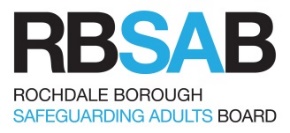 This form should be completed when safeguarding concerns need to be communicated to Rochdale Adult Care Service by other agencies.Date:Information about yourselfInformation about yourselfName:      Name:      Position / job title:      Position / job title:      Agency / Organisation:      Agency / Organisation:      Address: Address: Tel. No:      Email address:      Basic information regarding the Adult Basic information regarding the Adult Basic information regarding the Adult Basic information regarding the Adult Name:ALLIS / NHS /  ID Number (if known)Address:Address:Address:Address:Details of the concern:Contact details:Adult Care ServicesTelephone number: 0300 303 8886Out of Hours number: 0300 303 8875Email: adult.care@rochdale.gov.uk